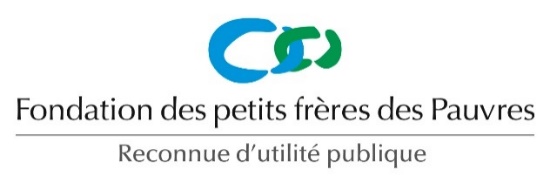 FORMULAIRE DE CANDIDATUREAppel à projets« Cultiver le lien intergénérationnel :se rencontrer, échanger, faire ensemble »Le formulaire rempli doit être envoyé par e-mail à l’adresse aap@petitsfreresdespauvres.fr avant le 24 décembre 2017.Le formulaire rempli ne devrait pas excéder 4 – 5 pages.Il doit être accompagné des pièces justificatives suivantes relatives à l’organisme porteur du projet :déclaration au Journal officiel,statuts,liste des membres du Conseil d’administration,comptes annuels 2016,budget prévisionnel 2018,relevé d’identité bancaire.Informations généralesActionMoyens d’actionCaractéristiques du projetBesoins financiers du projetRésultats du projetImpact du projetMerci d’intégrer ci-dessous un tableau, faisant apparaître le détail de l’intégralité des dépenses et des ressources prévisionnelles relatives au projet (y compris le financement sollicité auprès de la Fondation des petits frères des Pauvres).Nom de l’organismeStatut juridiqueObjet statutaire exactDate de parution au Journal officielCoordonnées : adresse, téléphone, e-mailPersonne contact pour l’appel à projetsDescriptif synthétique de l’action menée par l’organismePublics visés et caractéristiques de la population bénéficiaireNombre de bénéficiairesLocalisation de l’actionBudget annuel de fonctionnement 2016Budget annuel de fonctionnement 2016Répartition des recettes 2016Répartition des recettes 2016Subventions publiques :Subventions privées (mécénat d’entreprise, fondations, etc.) :Dons de particuliers :Adhésions : Autres (précisez) :Subventions publiques :Subventions privées (mécénat d’entreprise, fondations, etc.) :Dons de particuliers :Adhésions : Autres (précisez) :Salariés et leurs fonctions respectivesTotal en ETPNombre de bénévoles et leurs rôlesEstimation totale en ETPPartenaires « opérationnels » globauxPartenaires « opérationnels » globauxPartenaires financiers globauxPartenaires financiers globauxL’organisme est-il en lien avec une équipe des petits frères des Pauvres ? Si oui, quelle est la nature de ce lien ?L’organisme est-il en lien avec une équipe des petits frères des Pauvres ? Si oui, quelle est la nature de ce lien ?Titre du projet et son résuméQu’est-ce qui a fait naître ce projet ? Quelles sont vos motivations ?Besoins identifiésPublics visés et caractéristiques de la population bénéficiaireNombre de bénéficiairesObjectifsActions (toutes les actions concrètes prévues, en lien avec les objectifs)Localisation du projetConditions de sa réussiteMoyens humains et matériels nécessaires à sa mise en œuvrePartenaires « opérationnels » du projetCalendrier prévisionnel synthétique En quoi le projet peut-il être considéré comme innovant ?Avez-vous l’intention d’essaimer le projet à l’avenir ? Comment ?Budget prévisionnel global du projetMontant sollicité auprès de la Fondation des petits frères des PauvresNature des besoinsInvestissement / FonctionnementPrécisez à quoi servira concrètement le financement sollicitéQuels sont les résultats qualitatifs et quantitatifs visés à la fin du projet ? Indicateurs mis en place pour mesurer la réussite du projet par rapport aux résultats attendusQuels effets pensez-vous que le projet aura sur :les bénéficiaires ?leur entourage ?autres cibles ?Pensez-vous pouvoir évaluer ces effets ? Quand, comment et avec qui ?DépensesDépensesRessourcesRessourcesRessourcesDétail de la dépenseMontant correspondantOrigine de la ressourceMontant correspondantObtenu ?Oui / NonTOTALTOTAL